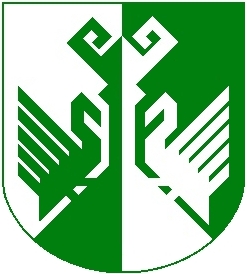 от 20 апреля 2017 года № 30 О формировании системы управления земельно-имущественным комплексом, соответствующей инвестиционным приоритетам муниципального образования «Сернурский муниципальный район»В соответствии с постановлением администрации муниципального образования «Сернурский муниципальный район» от 5 декабря 2016 года №526 «О мониторинге и внедрении успешных практик, направленных на развитие малого и среднего предпринимательства и снятие административных барьеров в муниципальном образовании «Сернурский муниципальный район» и в целях обеспечения стратегического развития территории, реализации принятых стратегических документов и планов по развитию и использованию территории, в частности по строительству инженерно-инфраструктурных и иных объектов за счет бюджета муниципального образования «Сернурский муниципальный район», оперативного управления текущей деятельностью в сфере земельно-имущественных отношений и регулирования градостроительной деятельности, в том числе по предоставлению муниципальных услуг:Сформировать систему управления земельно-имущественным комплексом, соответствующую инвестиционным приоритетам муниципального образования «Сернурский муниципальный район» (далее – система), в составе:-муниципальное учреждение «Отдел по управлению муниципальным имуществом и земельными ресурсами Сернурского муниципального района»;-отдел ГОЧС, архитектуры и экологической безопасности администрации муниципального образования «Сернурский муниципальный район».2. Руководство системой возложить на первого заместителя главы администрации муниципального образования «Сернурский муниципальный район» по вопросам жизнеобеспечения и безопасности А.В. Кугергина. 3. Контроль за исполнением настоящего распоряжения возложить на и.о. заместителя главы администрации Сернурского муниципального района по экономическому развитию территории М.Ю. Малинина.ШЕРНУРМУНИЦИПАЛРАЙОНЫНАДМИНИСТРАЦИЙЖЕАДМИНИСТРАЦИЯ СЕРНУРСКОГО МУНИЦИПАЛЬНОГО РАЙОНАКУШТЫМАШРАСПОРЯЖЕНИЕГлава администрацииСернурскогомуниципального районаС. Адиганов